Дастарқан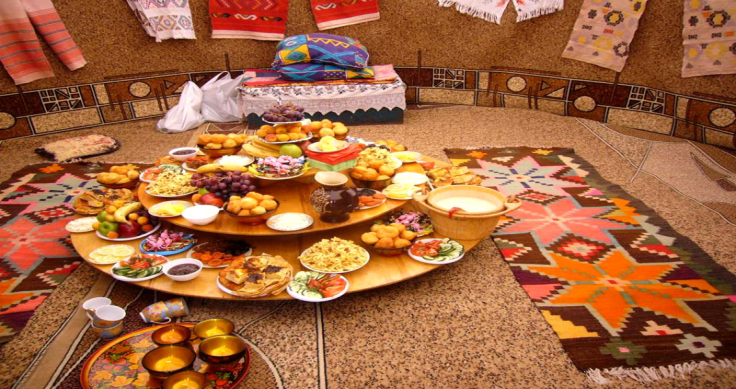 Жаңа сөздерді оқып, естеріңе сақтаңдар.скатерть – дастархан (перен. стол с яствами; еда)дастарқан аттау – пренебрегать хлебом – солью (букв. перешагивать через дастархан); отвечать черной неблагодарностьюқастерлеу – уважение, почтениетөр – почетное местотыйым сөз – запретное слово 1-тапсырма. Мәтінді түсініп оқыңдар. Мәтін бойынша сұрақтарға жауап беріңдер.  Біз келген адамды дастарқанға шақырамыз. Бұл – қазақтың салты. Қазақта  дастарханды қадірлейді. Бізде «дастарханды аттама» деген  тыйым сөз бар. Біз  үлкенді сыйлаймыз. Бірінші қарияларға төрден орын береміз. Дастарқанға бірінші нан қоямыз. Сосын ұлттық тамақты қоямыз. Қариялар батасын береді. Жақсы тілектер айтады. Бұл – біздің халыққа тән тәрбие.1. Қазақтың қандай салты бар?2. Қазақта нені қадірлейді?3. Қандай тыйым сөз бар?4. Дастарқанға бірінші нені қояды?5. Үлкендерді қалай сыйлайды?6. Кім бата береді?7. Қандай тілектер айтады?2-тапсырма. Диалогты толықтырып, өзара сөйлесіңдер.Ал сен қонақты қалай қарсы аласың?............................................................... Қалай ойлайсың,неге дастарқанға бірінші нанды қояды?............................................................. Сен үйде дастарқан жаясың ба?..................................................... Сен бата бере аласың ба?..................................................... Сенің, не танысыңның отбасында кім бата береді?..................................................... Қандай халықтар дастарқанда бата береді?..................................................................3-тапсырма. Сөйлемді орын тәртібімен дұрыс құраңдар.Менің,  береді,  әкем, отбасымда,  бата. Қонаққа, дастарқан жаямыз, біз. Мен, көмектесемін, анама. Дастарқанда, болады, мерекелік, бауырсақ. Бұл, салты, қазақ, халқының.4-тапсырма. Берілген етістіктерді өткен шақта жіктеңдер.Беру, шақыру, дайындау.Таңғы асЖаңа сөздерді оқып, сөздік дәптерлеріңе жазып алыңдар.тоқ жүреді – будет сытымжарылмаған бидай – цельное зерноботқа – кашаұсыну – предлогать1-тапсырма. Мәтінді түсініп оқыңдар. Мазмұны бойынша сұрақ  құраңдар. Таңғы асты  дұрыс әрі уақында ішу керек. Таңертең дұрыс тамақтанған адам күні бойы тоқ жүреді. Балалардың таңғы асына белоктарға бай тағамдар дайындау керек. Бұл ірімшік, йогурт, айран және сүт.Көмірсутегі  бай ботқа және жарылмаған бидай нанымен тамақтанған жөн. Көкөніс және жемістен жасалған салаттар жеу пайдалы.Мен сендерге “Керемет”салатының рецебін ұсынамын.Өте дәмді! «Керемет» салатыЖаңа сөздерді оқып, естеріңе сақтаңдар.ұзыншақтап – соломкойқайнату – кипятитьүккіш – теркайогуртты тұздық – йогуртовая  масса1-тапсырма. Мәтінді түсініп оқыңдар. 6 адамға арналған рецепт:Қажетті заттар: піскен  тауық еті, 2 қияр, 1 сәбіз, грек жаңғағы, 50 г жүзім, 1 йогурт. Қайнатып пісірген  тауық еті (калориясы аз, ақ ет болғаны жөн) мен қиярды ұзыншақтап, жіңішкелеп кеседі де салат тәрелкесіне салады. Кесек бір сәбізді жуып, тазалап қайнатады. Піскен сәбізді ірі көзді үккіштен өткізеді. Туралған қияр мен еттің үстіне салады. Одан кейін йогуртты тұздық дайындалады. Ол үшін йогуртқа  үгітілген жаңғақты қосады. Әркім өз қалауы бойынша тұз бен бұрыш қосады. Дайын салатқа тең ортасынан бөлінген жүзімді салады. Жүзім қара түсті болса, тіпті сәнді көрінеді. Бұл салат емдәмдік  (диетический) болып табылады.2-тапсырма. Сұрақтарға жауап беріңдер. 1. Таңғы асты қалай ішу керек?2. Таңғы асқа қандай тағам дайындау керек?3. Сүттен қандай тағам дайындалады?4. Қандай ботқа жеу керек?5. Қандай салаттар пайдалы?6. “Керемет”салатына қандай азық-түлік керек?7. Тауық еті қандай болу керек? 2-тапсырма. Диалогты толықтырып, өзара сөйлесіңдер.Таңғы асты қайда ішесің? Мектепте таңғы асқа не алуға болады?Таңғы асқа қандай тағам жейсің? Саған қандай ботқа ұнайды? Таңғы асқа қандай салат жегің келеді? Таңертең кім ас дайындайды? Сен сүт ішесің бе? 3-тапсырма. Көп нүктенің орнына керекті  жалғауларды қойыңдар.Бүгін дүкен... барамын. 2) Мен «Керемет»салатын ұсына... . 3) Жеміс... шырын дайындайды. 4) Ірімшік... пайдасы көп. 5) Сәбіз... ірі көзді үккіштен өткіземіз.4-тапсырма. Сөз тіркесін құраңдар.Түскі тамақЖаңа сөздермен танысып, сөздік дәптерлеріңе жазып алыңдар.қатысу – участвовать                                          қол кеспе – домашняя лапшасұйық тағам – первое блюдо                             сусын – напитоктөлеу – платить1 –тапсырма. Мәтінді рөлге бөліп оқыңдар. Менің атым – Аңсар. Мен 5-інші сыныпта оқимын. Сабақтан кейін домбыра үйірмесіне қатысамын, сондықтан түскі асты мектеп асханасынан ішемін.Сәлеметсіз бе, Айгүл апай. Маған сұйық тағамнан – қол кеспе, екіншіге – палау, сусындардан – сүт қосылған тәтті шай беріңізші.Аңсар, сен нан неге алмайсың?Рахмет, апай ұмытып кетіппін, оны да беріңіз. Қанша төлейін.Жүз елу теңге. Ас дәмді болсын!2-тапсырма. Диалогты жалғастырып, өзара сөйлесіңдер.Сен мектеп асханасында тамақтанасың ба?..............................................................Асханада қандай сұйық тағамдар сатылады?..........................................................Асханада сусындар сатылады ма?.......................................................Ас туралы қандай мақал-мәтелдер білесің?................................................................Өзің қандай тағам дайындай аласың?.................................................................Асхана тәртібін білесің бе?..................................................3-тапсырма. Сөз тіркестерден сөйлем құрастырыңдар.Түскі тамақ, мектеп асханасы, ас мәзірі, тәртіпті оқушы.                                      Кешкі тамақЖаңа сөздерді оқып, естеріңе сақтаңдар.даярлау – готовить                                                     себу -сыпатьжеңіл – легкий                                                            құю -поливать1 –тапсырма. Мәтінді түсініп оқып, сұрақ құраңдар.       Біз кешкі тағамды сағат жетіде ішеміз. Анам екеуіміз ас үйде жүрміз. Кешкіге тамақ даярлап жатырмыз. Кешкі ас жеңіл болу керек, сондықтан біз көкөніс салатын даярлауға кірістік. Қызылша, қияр, орамжапырақ, сәбізді жіңішкелеп кестім. Аздап тұз салдым, үстіне қаймақ құйдым. Бетіне көк пияз септім. Міне, тағам дайын, дастарқанға қоюға болады. Ас дәмді болсын! 2-тапсырма. Диалогты жалғастырып, өзара сөйлесіңдер.Сен кешкі тамақты нешеде ішесің?.............................................Саған қандай тағамдар ұнайды?.............................................................Кешкі анаң не әзірлейді?..............................................Сенің ойынша, кешкі тамақ қандай болу керек?.............................................................Кешкі тамақ мәзірін ұсына аласың ба?..................................................................3-тапсырма. Дұрыс аудармасын табыңдар?Таңғы ас                                  готовить еду          Дәмді тағам                             ужинЖіңішкелеп кесу                     вкусное блюдоАсты дайындау                        завтракКешкі ас                                   мелко резать         ТаңғыТағамЖемістенБотқаПайдалыжасалғанпісірусусынтамақдайындау